FORM- 1 -STAJ/ İŞYERİ EĞİTİMİ BAŞVURU VE KABUL FORMU İLGİLİ MAKAMAAşağıda bilgileri yer alan öğrencimizin Gazi Üniversitesi Eğitim Öğretim ve Sınav Yönergesi gereği zorunlu stajını/işyeri eğitimini kuruluşunuzda yapmasında göstereceğiniz ilgiye teşekkür eder, çalışmalarınızda başarılar dileriz.    STAJ/İŞYERİ EĞİTİMİ YAPILAN YER İLE İLGİLİ BİLGİLERİŞVEREN VEYA YETKİLİNİNÖĞRENCİNİN NÜFUS KAYIT BİLGİLERİ (Staj/ İşyeri eğitim başvurusu kabul edildiği takdirde öğrenci tarafından doldurulur.)Staj/İşyeri Eğitimi süresi içerisinde alınan rapor, istirahat vb. durumları belgelerin aslını ibraz etmek üzere bölüm sekreterliğine bildireceğimi, stajımın/işyeri eğitimimin başlangıç ve bitiş tarihlerinin değişmesi veya stajdan/işyeri eğitimimden vazgeçme niyetim halinde en az 3 iş günü önceden ilgili Program Başkanlığı ve Fakülteye bilgi vereceğimi, aksi halde 5510 sayılı kanun gereği doğacak cezai yükümlükleri kabul ettiğimi taahhüt ederim.NOT: Teslim edilecek form 3 asıl nüsha olarak (fotokopi değil) hazırlanır.  Zorunlu staja/işyeri eğitimine başlama tarihinden en az 2 hafta önce 1 nüshasının fakülte öğrenci işleri birimine, 1 nüshasının program staj/işyeri eğitimi komisyonuna ve 1 nüshasının staj/işyeri eğitimi yapılacak kurum/kuruluşa teslim edilmesi zorunludur.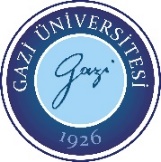 GAZİ ÜNİVERSİTESİFotoğraf yapıştırarak bölüm staj / işyeri eğitimi komisyonuna onaylatılacaktır (fotokopi fotoğraf kullanmayınız)Adı SoyadıTC Kimlik NoÖğrenci NoÖğretim YılıE-posta AdresiTelefon No (GSM)Akademik BirimÖnlisans/Lisans Programıİkametgâh AdresiStaj/İşyeri Eğitimi Başlangıç ve Bitiş Tarihi                      /         /            . -          /         /                                  /         /            . -          /         /            Süresi    (İş Günü/Saati)Staj/İşyeri Eğitimi Yapılan Yerin AdıStaj/İşyeri Eğitimi Yapılan Yerin AdresiFaaliyet Alanı (Sektör)Telefon NumarasıFaks NumarasıE-posta AdresiWeb AdresiAdı SoyadıGöreviÖğrencinin staj/işyeri eğitimi yapması uygundur.UnvanMühür ve İmza  Tarih:E-posta AdresiÖğrencinin staj/işyeri eğitimi yapması uygundur.UnvanMühür ve İmza  Tarih:TarihÖğrencinin staj/işyeri eğitimi yapması uygundur.UnvanMühür ve İmza  Tarih:İşveren S.G.K. Tescil No.Öğrencinin staj/işyeri eğitimi yapması uygundur.UnvanMühür ve İmza  Tarih:SoyadıNüfusa Kayıtlı Olduğu İlAdıİlçeBaba AdıMahalle-KöyAna AdıCilt NoDoğum YeriAile Sıra NoDoğum TarihiSıra NoT.C. Kimlik No.Verildiği Nüfus DairesiN. Cüzdan Seri NoVeriliş NedeniS.G.K. No.Veriliş TarihiÖĞRENCİNİN İMZASISTAJ/İŞYERİ KOMİSYONU ONAYIAKADEMİK BİRİM ONAYIBelge üzerindeki bilgilerin doğru olduğunu bildiririm.Tarih:Tarih:Tarih: